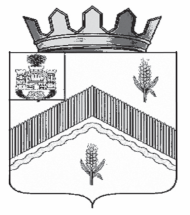 РОССИЙСКАЯ ФЕДЕРАЦИЯ ОРЛОВСКАЯ ОБЛАСТЬАДМИНИСТРАЦИЯ МОХОВСКОГО СЕЛЬСКОГО ПОСЕЛЕНИЯ ЗАЛЕГОЩЕНСКОГО РАЙОНАПОСТАНОВЛЕНИЕ09 января 2020 года 									№ 4с. МоховоеОб утверждении планамероприятий по противодействиюкоррупции в администрацииМоховского сельского поселения на 2020 годВ соответствии с Федеральным законом от 25 декабря 2008 года                        № 273-ФЗ «О противодействии коррупции», Указом Президента Российской Федерации от 29 июня 2018 года № 378 «О национальном плане противодействия коррупции на 2018-2020 годы», Законом Орловской области от 10 апреля 2009 года № 893-ОЗ « О противодействии коррупции                                            в Орловской области» (с изменениями и дополнениями)  в целях повышения эффективности антикоррупционных мер администрация Моховского сельского поселения  ПОСТАНОВЛЯЕТ:1. Утвердить План мероприятий по противодействию коррупции                        в администрации Моховского сельского поселения на 2020 год, согласно приложению.2. Настоящее постановление разместить на официальном сайте администрации Моховского сельского поселения в информационно-телекоммуникационной сети «Интернет» и обнародовать                                         на Информационном стенде администрации Моховского сельского поселения.3. Настоящее постановление вступает в силу с момента подписания.4. Контроль за исполнением настоящего постановления оставляю                   за собой.Глава сельского поселения                                                               А.А. ПиняевПриложениеПланмероприятий по противодействию коррупции в деятельности администрацииМоховского сельского поселения Залегощенского района на 2020 год________________________Утвержденопостановлением администрацииМоховского сельского поселенияЗалегощенского района Орловской областиот _____________________2020 № _______№Наименование мероприятияСрок1Разработка и принятие необходимых муниципальных правовых актов по вопросам противодействия коррупцииПо мере необходимости2Мониторинг федерального и регионального законодательства в сфере противодействия коррупцииПостоянно3Ведение информационного раздела «Противодействие коррупции» на официальном сайте администрации Постоянно4Информирование населения о деятельности администрации посредством официального сайта администрации Постоянно5Осуществление комплекса организационных, разъяснительных и иных мер по соблюдению лицами, замещающими  должности муниципальной службы, муниципальные должности, ограничений, запретов и по исполнению обязанностей, установленных в целях противодействия коррупции, в том числе ограничений, касающихся получения подарков, недопустимости поведения, которое может  восприниматься окружающими как  обещание или продолжение дачи взятки либо как согласие принять взятку или как просьбу о даче взяткиПостоянно6Организация и осуществление контроля за соблюдением муниципальными служащими общих принципов служебного поведения По мере поступления уведомлений7Проведение анализа обращений граждан и организаций в целях выявления коррупционных рисков и своевременного реагирования на коррупционные проявления со стороны муниципальных служащих администрации Моховского сельского поселения Залегощенского районапостоянно8Публикация отчёта об исполнении бюджета администрации Моховского сельского поселения Залегощенского района на официальном сайте администрации ежеквартально9Организация проверок  полноты и достоверности, предоставляемых муниципальными служащими, руководителями муниципальных учреждений сведений о доходах,  расходах, об имуществе и обязательствах имущественного характераВ течение срока действия плана10Организация проверки исполнения муниципальными служащими и главой муниципального образования запрета нахождения на муниципальной службе в случае близкого родства или свойства, если замещение должности муниципальной службы связано с непосредственной подчиненностью или подконтрольностью одного из них другомуВ течение срока действия плана11Организация взаимодействия с органами прокуратуры по вопросу обмена информацией о выявленных нарушениях по результатам проведения антикоррупционной экспертизы муниципальных нормативных актов и их проектовВ течение срока действия плана12Обеспечение выполнения Федерального закона от 05.04.2013 года №44-ФЗ «О контрактной системе в сфере закупок товаров, работ, услуг для обеспечения муниципальных нужд»Постоянно13Проведение анализа и внесение изменений в должностных инструкциях муниципальных служащих в целях конкретизации их должностных обязанностей, полномочий в соответствии с утвержденными административными регламентами исполнения  контроля и административными регламентами предоставления муниципальных уПо мере необходимости